CURRICULUM VITAE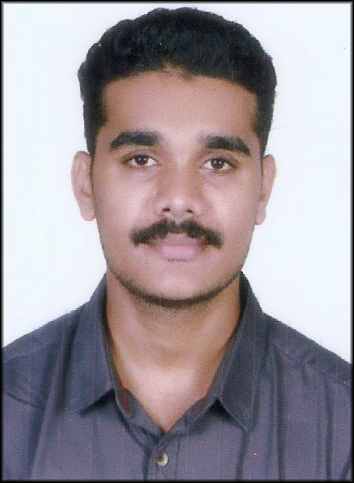 LIBIN			          	           	                             OBJECTIVE	To be involved in a highly competitive environment and to achieve greater heights in life through hard work, real attitude and innovative thinking and I seek challenging opportunities where I can use my skills and ability for the success and growth of the organization.EDUCATIONAL QUALIFICATIONPERSONAL SKILLS		Willing to face challenging tasks and ability to finish the                    assignment work in time.		Self driven and a team playerHUMAN SKILLS		Building relationship		Listening skill		Helping nature	training and internships                     Undergone Industrial Training at Kerala State Road Transport Corporation (KSRTC), Mavelikara from 11/05/2016 to 21/05/2016.Also undergone      3-months training in Technical Service at Popular Motor World Pvt Ltd (POPULAR HYUNDAI) Kottayam, since 01/07/2017 to 30/08/2017. experience                   Worked as Technical Service Advisor at Kottayam, Kerala since 01/09/2017 to 30/04/2019.PERSONAL PROFILE	Date of birth		:        30/12/1996		Gender			:	MaleReligion			:	Christian	Marital status		:	Single	Nationality			:	INDIAN	E-mail ID			:	libin-393191@2freemail.com 		Languages known 	:	English, Malayalam , Tamil DECLARATIONI hereby declare that all the above details are true to the best of my knowledge and belief.                                                                            Place	:  Date	:     							LIBIN                     EducationBoard / UniversityName of the institutionYear of passingPercentage of marks (%)Diploma in Mechanical EngineeringDirectorate of Technical EducationSCAD Polytechnic College, Cheranmahadevi , Tirunelveli, Tamilnadu201783%XIIKerala State boardP.S.V.P.M.H.S.S , Ayravon , Konni.201471%SSLCKerala State boardREPUBLICAN VOCATIONAL HIGHER SECONDARY SCHOOL, KONNI.201280%